                     Evaluación Primer Semestre Kinder A  ESCRIBE TU NOMBRE:……………………………………………………………………………………………………………..      Fecha: Junio/2022I.- ÁMBITO: FORMACIÓN PERSONAL Y SOCIAL.   Núcleo: Identidad y AutonomíaIdentifica emociones: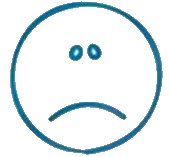 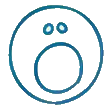 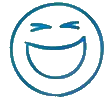 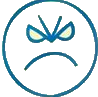 Pinta con quién te identificas más. 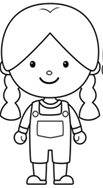 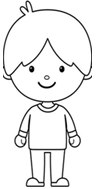 Indica lo que más te gusta de ti. ………………………………………………………………………………………………………………………………………………………………………Identifica comida saludable y chatarra.   Pega donde corresponde. (Material recortable en el Anexo)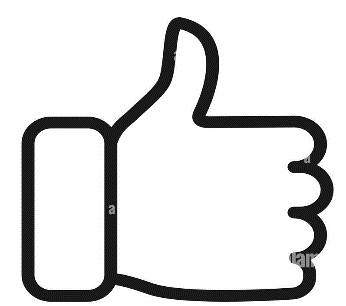 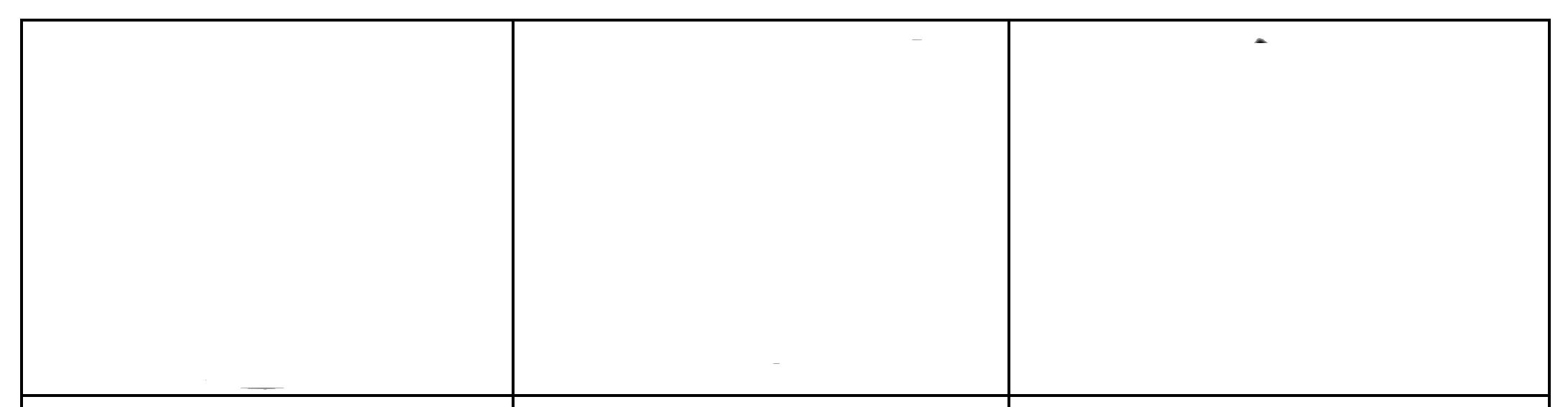 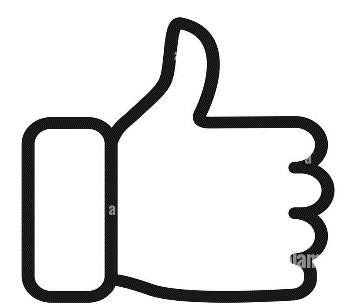 Núcleo:  Corporalidad y  Movimiento.Colorea respetando el margen. 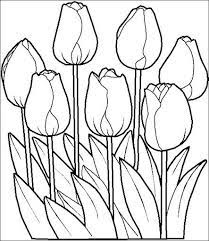 Une los puntos con línea recta. 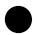 Une los puntos con línea quebrada.  Dibuja círculos a partir del punto.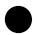 Dibuja cuadrados. Dibuja triángulos.Recorta con tijeras y pega sobre cada figura. 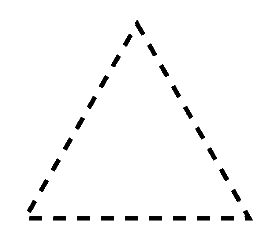 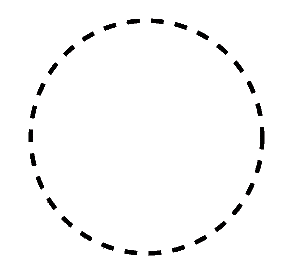 Dibuja una figura humana. II.- ÁMBITO:  COMUNICACIÓN1.-Núcleo: Lenguaje Verbal.a) Identifica nombrando las vocales.             b) Identifica sonido inicial vocálico.   Une cada vocal con la imagen que corresponde.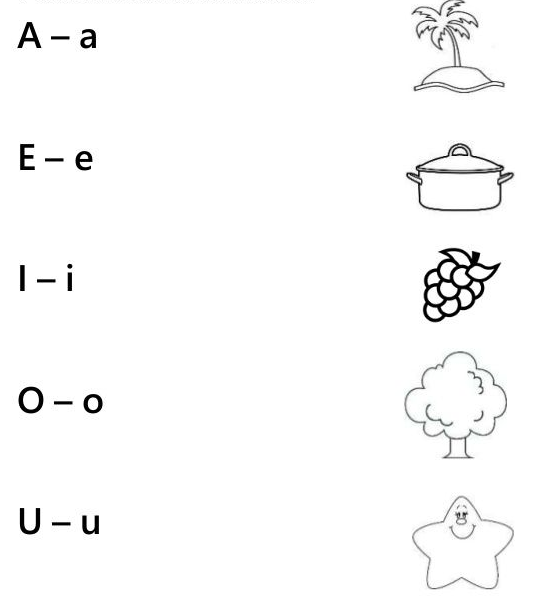             c)   Grafica vocales.    Escribe la vocal inicial con que se escribe cada palabra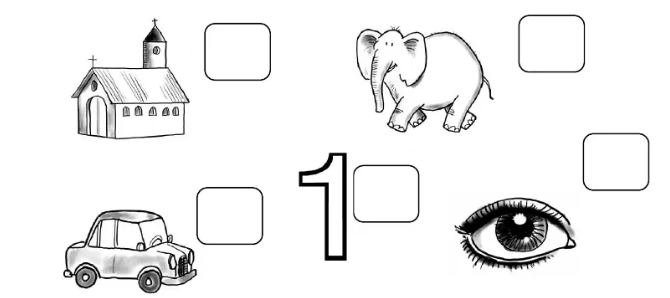 Identifica por su sonido, algunas consonantes.  ¿Cómo suena?Identifica sonido inicial silábico.  Une la  imagen con su sílaba inicial.            MA 									  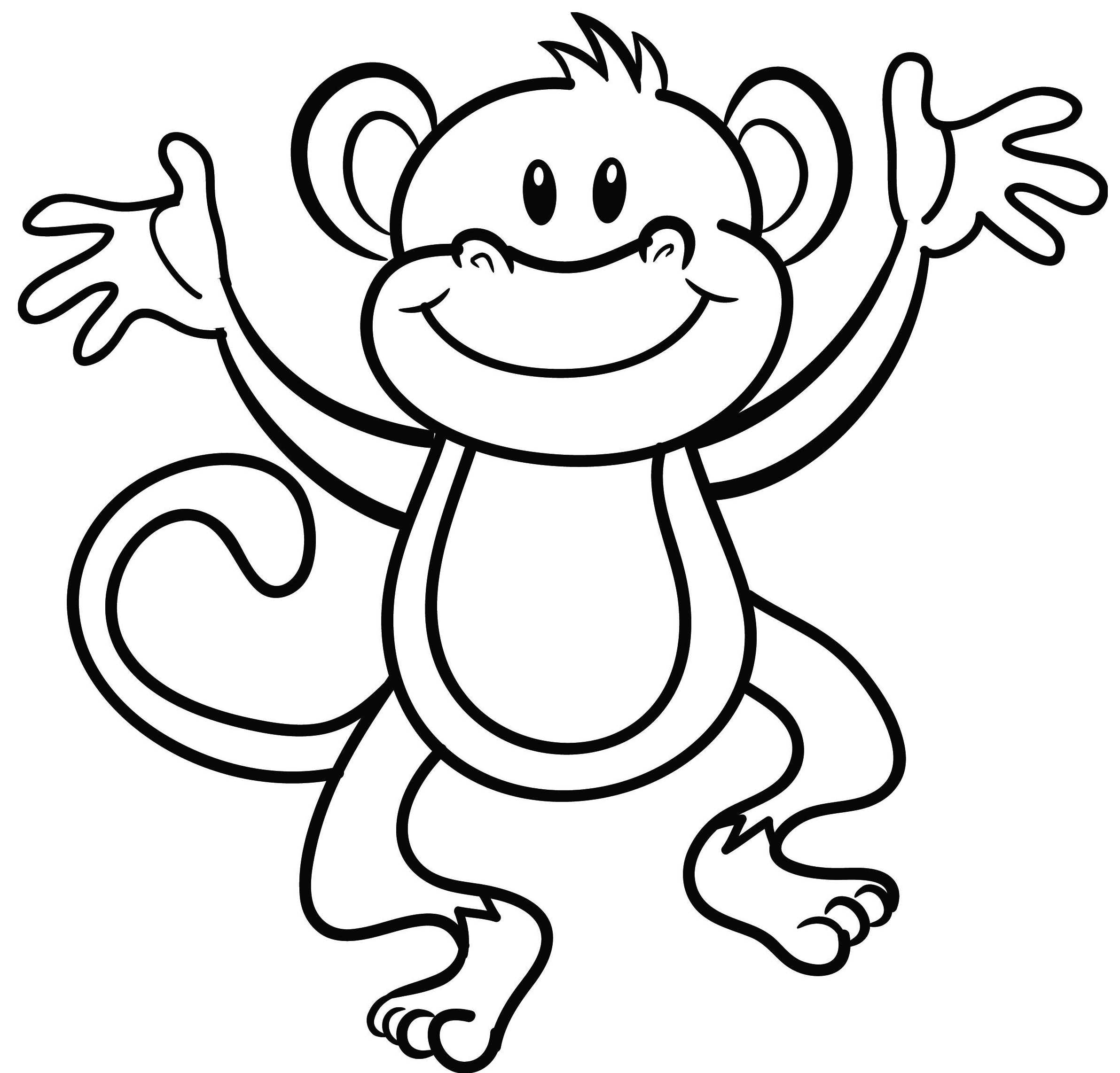       LO                                        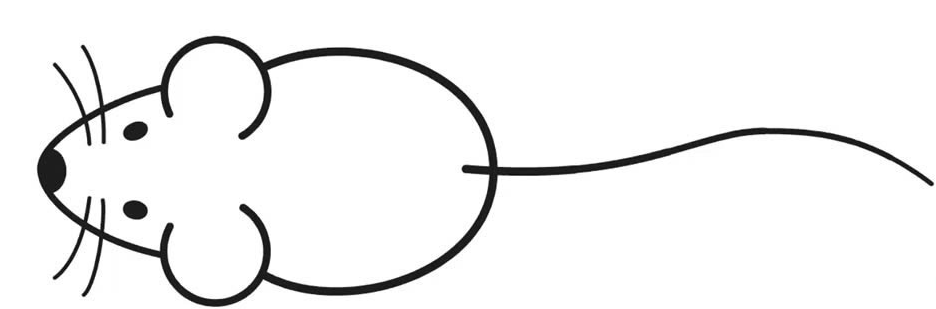       MO                                     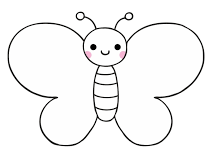        RA                                                      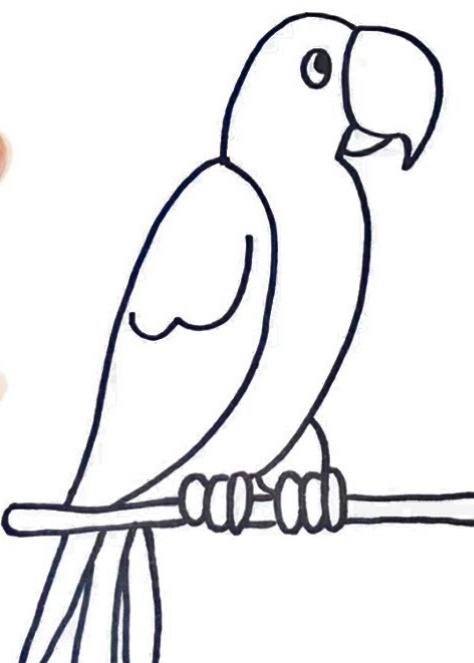 Segmentación silábica; separa las palabras en sílabas.  Marca con las palmas las sílabas de cada dibujo.       Identifica pintando el N° correspondiente al número de sílabas.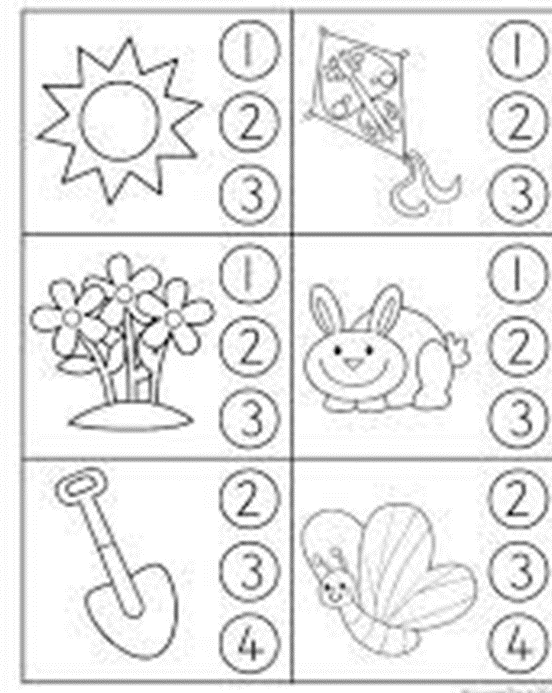 Pega los cuadritos de papel  que correspondan de acuerdo al N° de sílabas de cada palabra.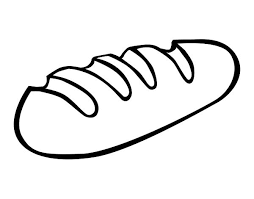 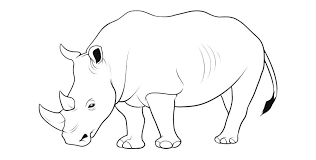 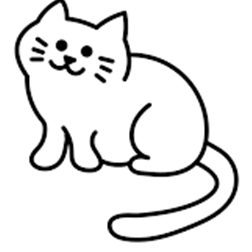 ………………………………………………………………………………………………………………………………………………………………………………..2. Lenguaje Comprensivo:  Escucha el relato y responde las siguientes preguntas: 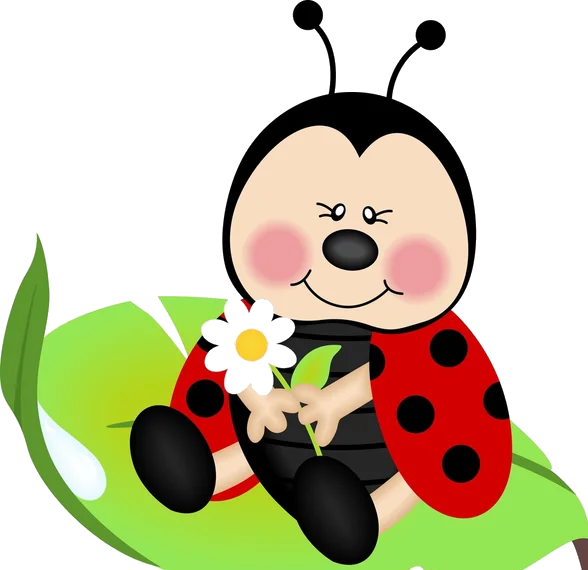 HOLA; SOY LULY,   LA CHINITA. SOY UN INSECTO  PEQUEÑO   TENGO  6 , 2      , Y  ME REPRODUZCO POR     .     TENGO ALAS QUE ME PERMITEN VOLAR  ADEMÁS   SOY INVERTEBRADA, ESO QUIERE DECIR QUE NO TENGO UN  FORMADO POR HUESOS .       ¿QUÉ APRENDISTE DE MI?  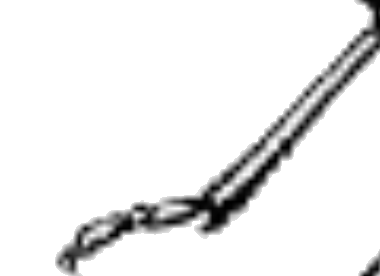 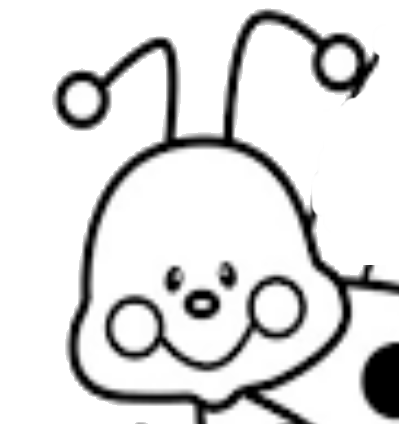 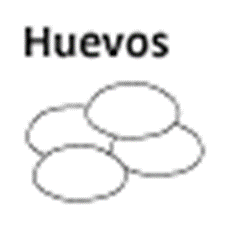 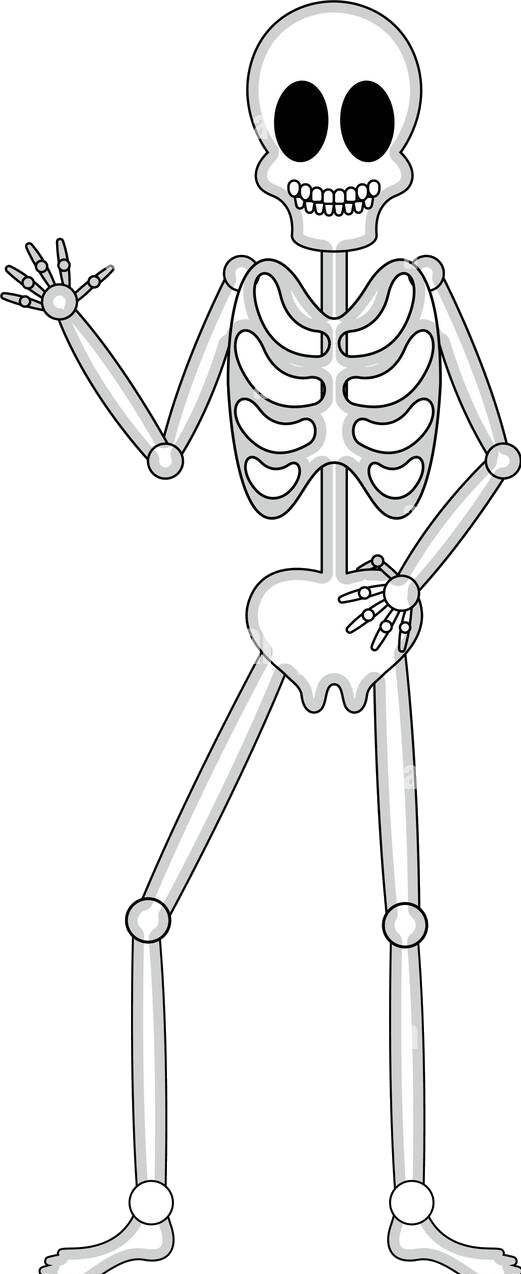 Responde atingentemente a las preguntas :¿De quién está hablando?..................................................................................................................¿Cómo se llama?  …………………………………………………………………………………………………………………………¿Cómo era?   ………………………………………………………………………………………………………………………………¿Tiene esqueleto?   ..........................................................................................................................¿Cómo nacen las  nuevas chinitas?  ....................................................................................................¿Conoces otro insecto?   .................................................................................................................... III. AMBITO: INTERACCIÓN Y COMPRENSIÓN DEL ENTORNO Núcleo: Pensamiento MatemáticoIdentifica nombrando los números del 1 al 20 Grafica algunos números: Relaciona Número y Cantidad.      Cuenta y une cada plato con el número que le corresponde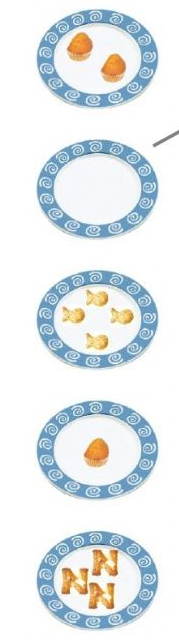 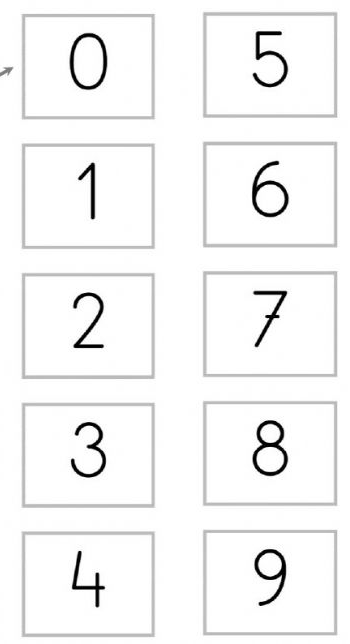 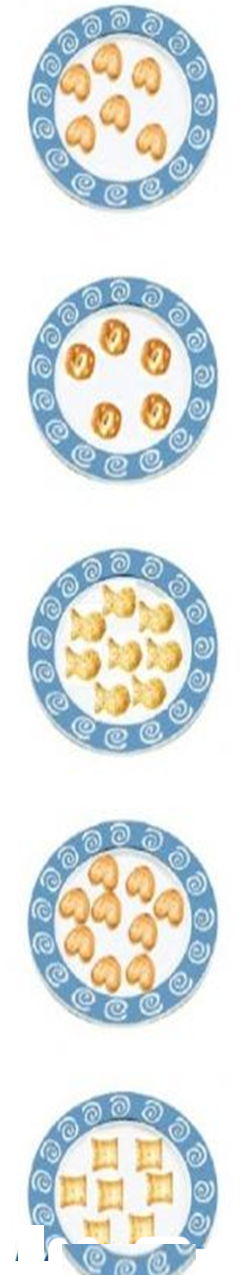 Resuelve problemas simples de adición y/o sustracción con material concreto. 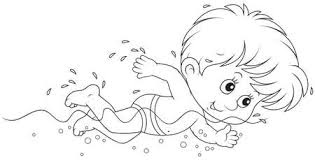 En la piscina   hay   8  niños/as nadando y se salieron  4.  ¿Cuántos niños/as quedaron en la piscina?                Respuesta: ………………………..    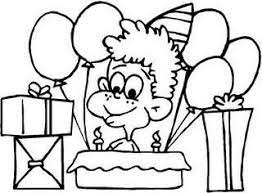 En su cumpleaños, Pepe recibió  3  cajas de regalo y luego le llegaron  6  más . ¿Cuántos regalos recibió en total? Respuesta:……………………………………….Conteo.    Cuenta objetos uno a uno,   en forma secuenciada,   hasta             ………………………Identifica figuras geométricas. 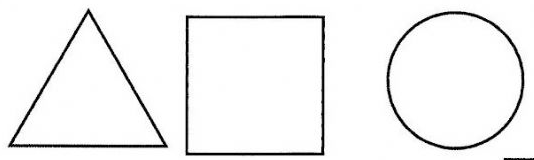 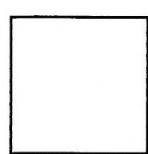 Identifica patrones.          ¿Qué figura falta? . Une con una línea. 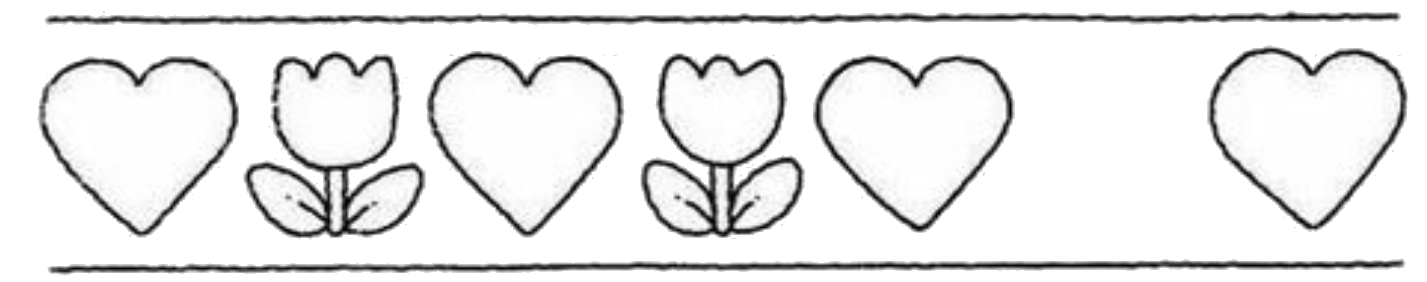 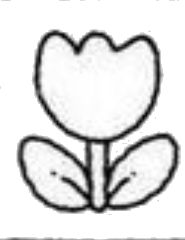 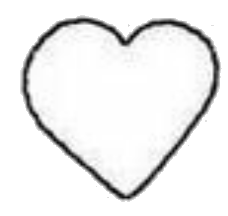 Núcleo 2: Exploración del Entorno Socio Cultural. Identifica roles de personas de su comunidad. ¿Quién es?¿Qué hace?¿Dónde trabaja? ¿Qué vehículo usa? 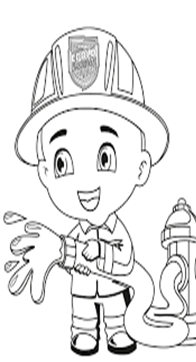 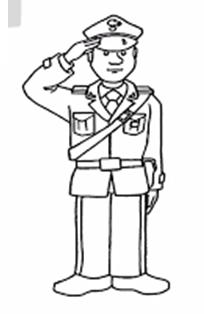 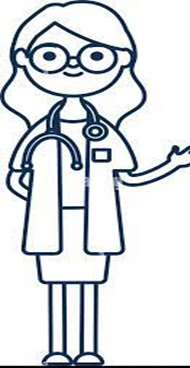 Núcleo 3: Exploración del Entorno Natural: Clasifica animales. IV:  ANEXOS  ……………………………………………………………………………………………………………………………………………….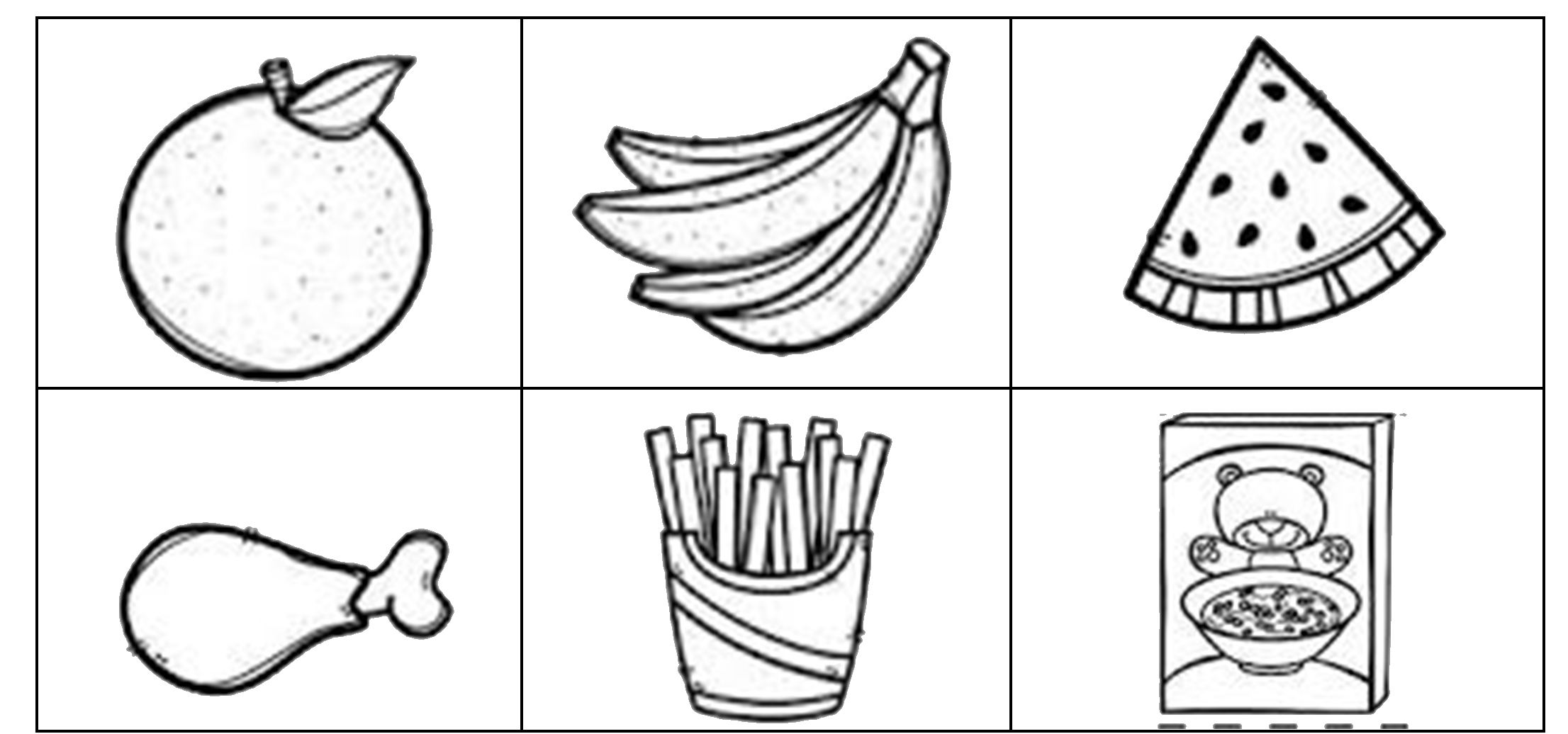 A aO oU uI iE eM mP p S sL lR r13524869 71011121314151617181920PECESMAMÍFEROSINSECTOS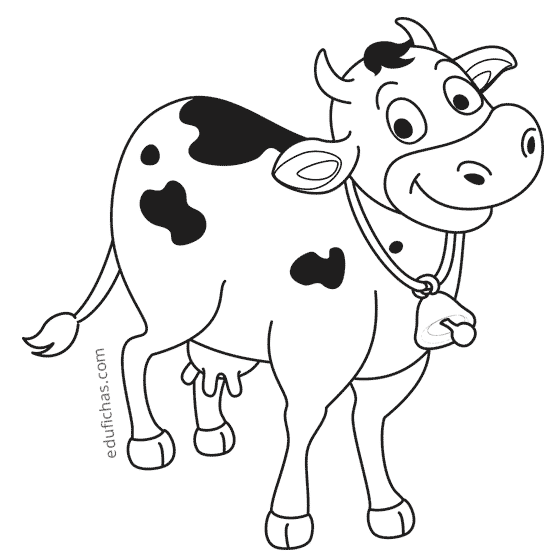 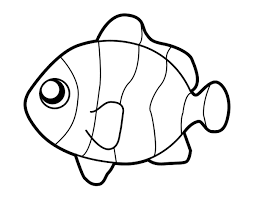 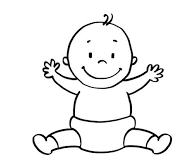 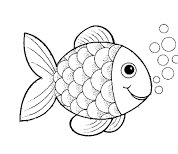 